Department of Physics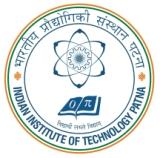 Indian Institute of Technology ---------------------------------------------------------------------------------Requisition form for X-Ray DiffractometerUSER and PAYMENT DETAILSSAMPLE DETAILSEXPERIMENTAL DETAILS REQUIREDSignature of the user	Name & Signature of the SupervisorSignature of HoD/Managing Director (With date and official seal)FOR OFFICE USE ONLYSLOT ALLOTMENT DETAILS Job Order Number:Assigned date and time of execution:						No. of slots allotted: Signature of staff operator/in-charge						Signature of Faculty in-chargeTerms and Conditions for using the FacilitiesThe charges mentioned are per slot of one hour unless otherwise mentioned in the table mentioning analytical chargesThe maximum no. of samples allowed for measurement is three/slot.Samples should be ready to use for/in/with the instrument used in the experiment.User may contact the concerned operator for the experiment specific preparation/treatment of sample.For getting LN2 issued, the user should bring Dewar or any other container. The user will also have the whole responsibility of transportation of LN2.User has to send the respective tip for SPM measurement. Alternatively, additional charges of INR 2000 will be charged for issuing a normal contact/non-contact mode tip depending upon the availability.The charges mentioned are only for measurement and providing the raw data (in the format possible with the instrument) thereafter. No analysis/software compatibility of data can be claimed later. For consultancy on data analysis, the user may contact the experts separately through head of the department.Measurements are subject to the corresponding instrument being in working condition. The status of each instrumental facility will be updated regularly.In case of the measurement remains incomplete due to malfunctioning or any unforeseen situation, the user will be notified. Depending upon user’s discretion, either the payment received will be returned or the measurement will be carried out after the instrument becomes functional (maximum waiting period also may be informed by user).Name, AffiliationDepartment/Organization (In case of outside IIT P, give full postal address)Contact details(phone number and e-mail id)Payment confirmationAmount Paid:DD number/Transaction Reference:Date:Bank:No of Samples with sample ID (s):No of Samples with sample ID (s):Nature of sampleType of sample: Thin film/Pellet/PowderSample is non-hygroscopic/hygroscopic. If hygroscopic, high/lowWhether the sample is fluorescent for X-ray? (Yes/No): Whether the sample is volatile w. r. t X-ray? (Yes/No):Any other sample info relevant to XRD…Type of sample: Thin film/Pellet/PowderSample is non-hygroscopic/hygroscopic. If hygroscopic, high/lowWhether the sample is fluorescent for X-ray? (Yes/No): Whether the sample is volatile w. r. t X-ray? (Yes/No):Any other sample info relevant to XRD…Type of the measurement: XRR/XRD/SAXS/Texture/Pole figureMode of operation: Focused beam/Parallel beam/Scattering2θ range: _______ to _______, Scan rate: _____ degree/minute, Scan step _______ degreeGlancing angle required (Only for parallel beam): _________ degreeIf specific target power is required, mention with justification.Any requirement specific to XRD